Publicado en Salamanca el 10/07/2019 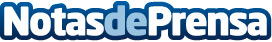 MINISO, la marca de diseño japonés que arrasa en todo el mundo, llega a Salamanca Diseño japonés de alto nivel, gran calidad y precios ajustados caracterizan los más de 3.000 diferentes productos que los salmantinos encontrarán en la tienda de la calle Zamora 41Datos de contacto:Álvaro de Mingo 659093183Nota de prensa publicada en: https://www.notasdeprensa.es/miniso-la-marca-de-diseno-japones-que-arrasa Categorias: Franquicias Interiorismo Moda Castilla y León http://www.notasdeprensa.es